ХЕЛИКС:  Инициатива за образователен обмен по предприемачество за устойчиви туристически МСП в региона Балкани - Средиземно море Договор номер BMP1/1.3/2616/2017ПОКАНАУВАЖАЕМИ ДАМИ И ГОСПОДА,Висше училище по мениджмънт, град Варна /ВУМ/ има удоволствието да Ви покани да участвате вСъвместно обучение по менторство и иновации за повишаване устойчивостта на предприятията в сектора на гостоприемствотоОбучението ще се проведе в периода 16ти – 18ти октомври 2018 г. Откриване - 10:00 часа на 16 октомври 2018 г. в Конферентна зала /етаж 4, зала 410 А/ на Висше училище по мениджмънт, град Варна, на адрес: ул. „Оборище“ 13А.	Целта на събитието е да представи модел за разработване на съвместни менторски програми, приложими в сектора на гостоприемството, които да допринесат за повишаване на устойчивостта на компаниите. Фокусът на обучението е върху иновациите за устойчиво развитие в хотелиерството, ресторантьорството, кулинарните изкуства и сферата на услугите в туризма. 	Ще бъдат представени иновации и политики за устойчивост в сферата на масовия, алтернативния и селския туризъм, като участниците ще имат възможност да посетят на място предприятия от сектора на гостоприемството, успешно приложили практики водещи до устойчивост на бизнеса, и да получат ценни съвети по внедряването на технологични и не-технологични иновации. 	Участието в събитието е безплатно, като с цел оптимизиране на организацията, моля да попълните приложената към настоящата покана форма-потвърждение за участие. Попълнените потвърждения за участие следва да изпратите на посочените по-долу контакти за връзка с екипа на проекта най-късно до 11.10.2018 г.	Събитието се организира в рамките на проект: "Инициатива за образователен обмен по предприемачество за устойчиви туристически МСП в регион Балкани – Средиземно море“ (ХЕЛИКС). Проектът се реализира по договор № BMP1/1.3/2616/2017  в приоритетна ос „Предприемачество и иновации“ с подкрепата на Програмата за транснационално сътрудничество „Балкани – Средиземно море“ 2014-2020.	 С уважение:         Цветалина ГеноваРъководител на проектаЗА ВРЪЗКА С ЕКИПА НА ПРОЕКТА:гр. Варна, ул. „Оборище“ 13 А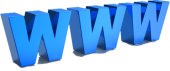 тел.: +359 58 655 626, 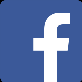 моб. тел. +359 885 77 97 57е-mail: helix.balkanmed@gmail.com  